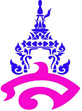 Course Outline for English 3 (ENG23101)   Level: GEP M3 (Grade 9)Term: 1    Academic Year: 2020         Teacher: Dr.Phuwitch NgiwlineWeek1-1Week1-2WeekTopicDetailsDuration of timeDirection for a lesson1 1.Introduction and Moving house1 Course outline and word practice1 hourDirections:1. Study English happily.2. Keep smile or laughing when you are happy in learning.3. Don’t miss your important class.1 2. Moving house2Listen to audio, watch vdo, conversation, and more exercises.1 hourDirections:1. Study English happily.2. Keep smile or laughing when you are happy in learning.3. Don’t miss your important class.1 3. Moving house3 (live)Meeting and doing some activities1 hourDirections:1. Study English happily.2. Keep smile or laughing when you are happy in learning.3. Don’t miss your important class.21. Neighbours1Listen to audio, watch vdo, conversation, and more exercises.1 hourDirections:1. Study English happily.2. Keep smile or laughing when you are happy in learning.3. Don’t miss your important class.22. Neighbours2Practice speaking and more exercise1 hourDirections:1. Study English happily.2. Keep smile or laughing when you are happy in learning.3. Don’t miss your important class.23. New friends3 (live)Meeting and doing some activities1 hourDirections:1. Study English happily.2. Keep smile or laughing when you are happy in learning.3. Don’t miss your important class.31. Me and my life: New friends1Listen to audio, watch vdo, conversation, and more exercises.1 hourDirections:1. Study English happily.2. Keep smile or laughing when you are happy in learning.3. Don’t miss your important class.32 New friends2Practice speaking and more exercise1 hourDirections:1. Study English happily.2. Keep smile or laughing when you are happy in learning.3. Don’t miss your important class.33. New friends3 (live)Meeting and doing some activities1 hourDirections:1. Study English happily.2. Keep smile or laughing when you are happy in learning.3. Don’t miss your important class.41. New School1Listen to audio, watch vdo, conversation, and more exercises.1 hourDirections:1. Study English happily.2. Keep smile or laughing when you are happy in learning.3. Don’t miss your important class.42. New School2Practice speaking and more exercise1 hourDirections:1. Study English happily.2. Keep smile or laughing when you are happy in learning.3. Don’t miss your important class.43. New School3 (live)Meeting and doing some activities1 hourDirections:1. Study English happily.2. Keep smile or laughing when you are happy in learning.3. Don’t miss your important class.WeekTopicWebsite for studyDuration of timeDirection for a lesson51. New home1Listen to audio, watch vdo, conversation, and more exercises.1 hour52. New home2Practice speaking and more exercise1 hour53. New home3 (live)Meeting and doing some activities1 hour61. Getting on1Listen to audio, watch vdo, conversation, and more exercises.1 hour62. Getting on2Practice speaking and more exercise1 hour63. Getting on3 – Revision 1 (live)Meeting and doing some activities1 hour71. My projectListen to audio, watch vdo, conversation, and more exercises.1 hourExerciseTopicsLinks1Present simplehttps://www.englishclub.com/grammar/verb-tenses_present-simple_quiz.htm2Present continuoushttps://www.englishclub.com/grammar/verb-tenses_present-continuous_quiz.htm3Past simplehttps://www.englishclub.com/grammar/verb-tenses_past_quiz.htm4Subject, object, possessive pronouns https://test-english.com/grammar-points/a2/subject-pronouns-object-pronouns-possessive-pronouns-possessive-adjectives/ExerciseTopicsLinks1like, don’t like, hate + v-ing  https://www.englishexercises.org/makeagame/viewgame.asp?id=78672VocabularyPlurals1 (10 items)https://www.englisch-hilfen.de/en/exercises/plural1/index.php3VocabularyPlurals2 (15 items)https://www.usingenglish.com/quizzes/288.html4VocabularyPlurals3 (Play game)https://www.roomrecess.com/games/BangoPluralNouns/play.html